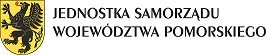 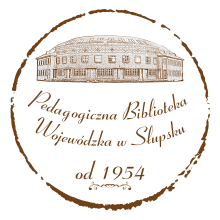 Wybór literatury na podstawie zbiorówPedagogicznej Biblioteki Wojewódzkiej w SłupskuJĘZYK POLSKI JAKO OBCYWydawnictwa zwarteJaglarz Barbara. Uczymy się języka polskiego : ćwiczenia ze słownictwa dla początkujących. - Wydanie II. - Kraków : Wydawnictwo WiR, 2022. -60 s.Kołaczek Ewa. Gry i zabawy językowe : język polski jako obcy. - Wydanie I. - Kraków : Prolog Szkoła Języków Obcych [24 strony, 66 kart tablic], 2019. -24  s.Kuc Paulina, Stempek Iwona. Polski krok po kroku : gry i zabawy językowe. 1. Junior. 
- Kraków : Glossa, Polish Language School, 2017. -86 s.Lipińska Ewa, Dąmbska Elżbieta. Pisać jak z nut : podręcznik rozwijający sprawność pisania : dla obcokrajowców na poziomie B1+/B2. - Kraków : Towarzystwo Autorów 
i Wydawców Prac Naukowych Universitas, 2016. -455 s.Mędak Stanisław. Język polski dla obcokrajowców : czasowniki ruchu : znaczenia, odmiana, składnia : poziomy: B1, B2, i C : 100 ćwiczeń z kluczem, 200 związków frazeologicznych. 
- Kraków : Wydawnictwo Petrus, 2017. -315 s.Mędak Stanisław. Język polski dla obcokrajowców : polski od poziomu B1 wzwyż : gramatyka i składnia ze 192 ćwiczeniami kreatywnymi. - Kraków : Wydawnictwo Petrus, 2017. -346 s.Nawracka Monika J. Nauczanie języka polskiego jako obcego w perspektywie refleksyjnej
i kulturowej. - Gliwice : Wydawnictwo Księgarnia Akademicka, 2020. -498 s.Nowe perspektywy w nauczaniu języka polskiego jako obcego / pod redakcją Emilii Kubickiej, Małgorzaty Berend, Michaliny Rittner. - Toruń : Wydawnictwo Naukowe Uniwersytetu Mikołaja Kopernika, 2017. -492 s.Stanek Joanna, Stempek Iwona. Polski : krok po kroku : podręcznik nauczyciela : poziom 2. - Kraków : Glossa Polish Language School, 2020. -263 s.Stanek Joanna, Stempek Iwona. Polski krok po kroku : podręcznik nauczyciela: poziom 1. 
- Kraków : Glossa, Polish Language School, 2015. -271 s.Stempek Iwona, Kuc Paulina, Grudzień Małgorzata. Polski krok po kroku : junior : seria podręczników do nauki języka polskiego jako obcego : podręcznik 1. - Kraków : Glossa, Polish Language School, 2015. -164 s.Artykuły z czasopismNa ratunek (wy)mowie / Stolarczyk Aleksandra // Remedium. - 2022, nr 3, s.11-14Nauczanie języka polskiego jako obcego dzieci z doświadczeniem migracji w szkole podstawowej - sieci współpracy i samokształcenia / Izdebska-Długosz Dominika // Język Polski w Szkole Podstawowej. - 2021, nr 1, s.7-20Nauka poprzez zabawę. Metody nauczania języka polskiego jako języka obcego 
w szkole podstawowej / Skóra Anita // Język Polski w Szkole Podstawowej. - 2021, 
nr 1, s.93-106O polskim i Polsce : na lekcjach języków obcych, o polskim jako języku obcym, 
o kształceniu językowym. [numer monograficzny] / // Języki Obce w Szkole. - 2006, 
nr 6, s.3-289Polski krok po kroku jako źródło zadań rozwijających świadomość językową związana 
z przymiotnikami / Raczyński Piotr // Język Polski w Szkole Podstawowej. - 2021, nr 1, s.79-92Popkultura i media społecznościowe w nauczaniu języka polskiego jako obcego / Furmaniak Katarzyna,Olkowska Adrianna // Języki Obce w Szkole. - 2019, nr 4, s.67-71Rozwijanie kompetencji komunikacyjnej. Propozycja metodyczna dla nauczycieli języka polskiego jako obcego na poziomie A1/A2 / Żelazna Monika // Język Polski w Szkole Podstawowej. - 2021, nr 1, s.67-77Tekst literacki w podejściu zadaniowym. Wykorzystanie literatury w nauczaniu języka polskiego jako obcego / Czerkies Tamara // Języki Obce w Szkole. - 2011, nr 3, 
s.7-11Uczeń - uchodźca potrzebuje pomocy / Jędrzejczyk Iwona, Jędrzejczyk Urszula // Problemy Opiekuńczo-Wychowawcze. - 2022, nr 4, s.80-87Wpływ certyfikacji na jakość nauczania języka polskiego jako obcego / Miodunka Władysław T. // Języki Obce w Szkole. - 2011, nr 4, s.38-40Wątek kultury ludowej w nauczaniu języka polskiego jako obcego / Trukszyn Alicja // Język Polski w Szkole Ponadpodstawowej. - 2021, nr 1, s.23-40